The second round of the EGC / Vijf Margen Pairs Stableford Scramble Competition was played in the afternoon of 23rd May at the GCN/Vijf Margen course.We had 10 EGC players, and so once again four Vijf Margen members kindly joined the EGC team for the afternoon. The weather was beautifully dry and warm.As with the previous round at ESTEC, there were some good scores recorded (see full results below) and after the golf we gathered on the terrace of “Pitch”. Prizes were presented for nearies on hole 8 (for ladies) won by Astrid Baltussen, and on hole 9 (for men) won by Jac van den HoutAnd then Fred van den Berg announced the best 3 scores for each team;Vijf Margen; 44 + 43 + 39 = 126EGC; 40 + 39 + 38 = 117And adding the best scores from the previous week at ESTEC;Vijf Margen; 47 + 44 + 43 = 134EGC; 48 + 46 + 45 = 139The final team scores; Vijf Margen = 260 		           	           EGC = 256Clearly each team benefitted from “home advantage” on their own course, but the final result was very close with only 4 points dividing the teams. Congratulations to the Vijf Margen team who won the challenge with a total of 260 Stableford points!As the losing team EGC received the “Bad Luck” Exchange Trophy, which will soon be on display in the trophy cabinet in the check-in hut.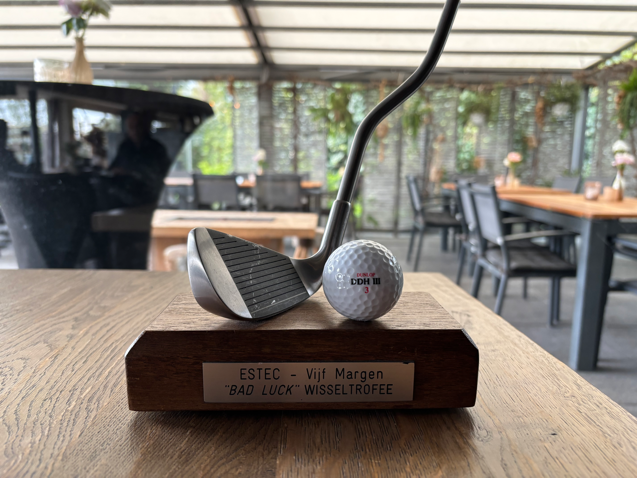 The challenge and the 2 rounds of golf with our friends from Vijf Margen were really enjoyable, and this competition will be organised again next year.Thanks to everyone from both clubs who supported the event, and a particular thank you to Fred for the organization.Your Captains…Garry & BeatriceUitslag Estec5 Margen16-MayHelma / Hakan37Peter D. / Estelle39Geoffrey / Wil40José N. / Fred47Barteld / Helene41Dirk / Jose K.43Henk / Pieter45Anton / Henriëtte36Carel / Henk42Jac / Lida31Astrid / Jan36Peter B. / Tonny40Garry / Beatrice48Theo / Ria38Bep / Leen46Anja / Nel4448 + 46 + 45 =13947 + 44 + 43 =134Uitslag Estec5 Margen23-MayJoe / Geoffrey38Estelle / Dirk38Carel / Henk37 Johan / Peter D.35Clare / Wil34Anton / Henriëtte35Barteld / Helene37Betty / Jac P.44Beatrice / Garry40Astrid / Jac H.39Theo / Ria39Peter B. / Tonny43Nel / Bep35Fred / Lida3523-May40 + 39 + 38 =11744 + 43 + 39 =12616-May48 + 46 + 45 =13947 + 44 + 43 =134256260